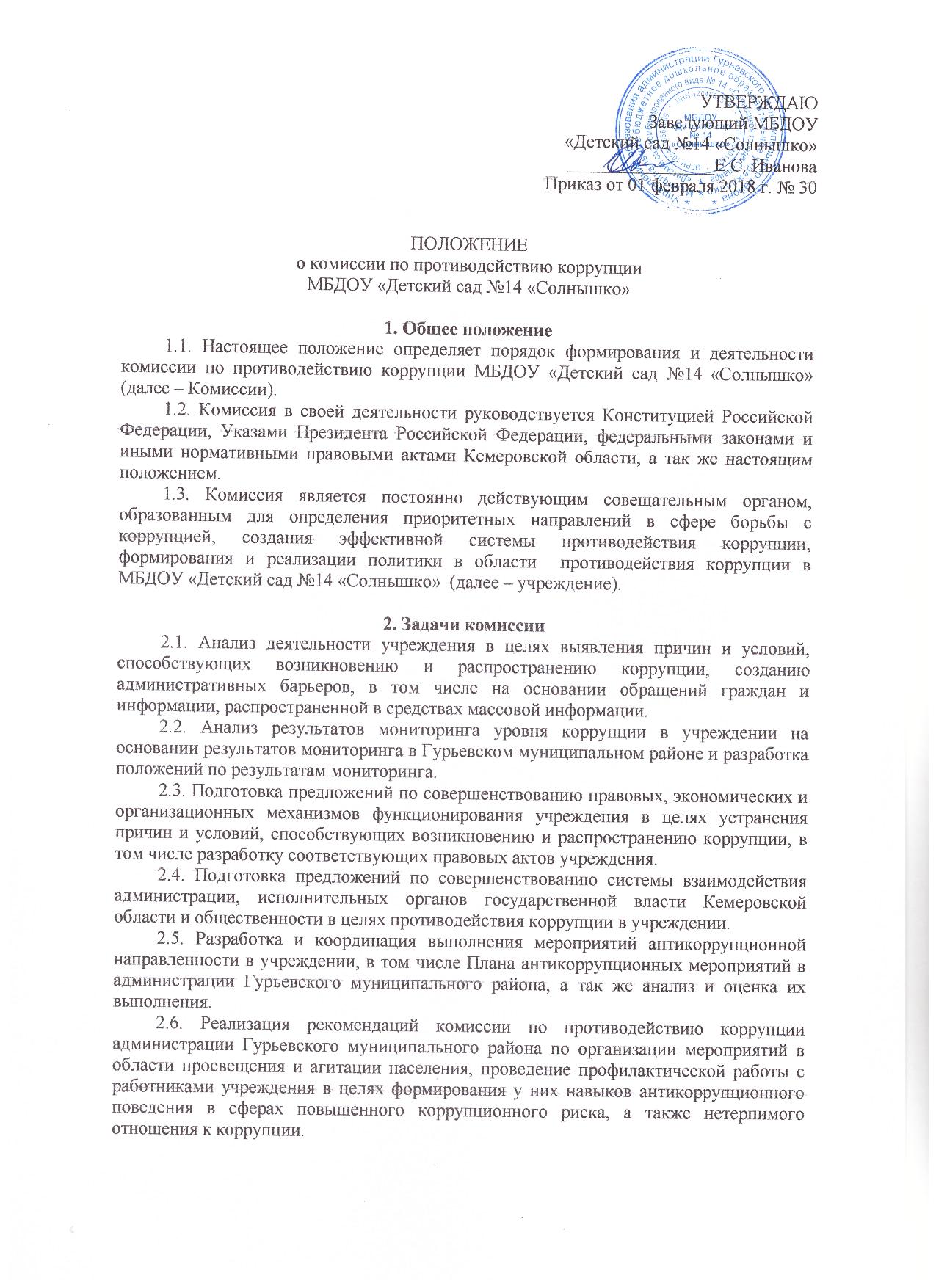 2.7. Содействие развитию общественного контроля за реализацией муниципальной политики в области противодействия коррупции в сферах деятельности учреждения.3. Состав комиссии3.1. Комиссия является постоянно действующим коллегиальным органом, образованным для реализации целей.3.2. Комиссия состоит из председателя, секретаря и членов комиссии.  3.3. Председателем комиссии назначается ответственный за реализацию Антикоррупционной политики.3.4. Состав комиссии утверждается локальным нормативным актом организации. В состав Комиссии включаются работники учреждения.3.5.  Один из членов комиссии назначается секретарем комиссии. 3.6. По решению руководителя учреждения в состав комиссии включаются:- представители профсоюзной организации, действующей в организации; - члены общественных советов, образованных в учреждении.4. Полномочия Комиссии 4.1. Комиссия в пределах своих полномочий: - разрабатывает и координирует мероприятия по предупреждению коррупции в учреждении; - рассматривает предложения структурных подразделений организации о мерах по предупреждению коррупции; - формирует перечень мероприятий для включения в план противодействия коррупции; - обеспечивает контроль за реализацией плана противодействия коррупции; - готовит предложения руководителю организации по внесению изменений в локальные нормативные акты в области противодействия коррупции; - рассматривает результаты антикоррупционной экспертизы проектов локальных нормативных актов организации при спорной ситуации о наличии признаков коррупциогенности; - изучает, анализирует и обобщает поступающие в комиссию документы и иные материалы о коррупции и противодействии коррупции и информирует руководителя организации о результатах этой работы; 4.2. Комиссия рассматривает также вопросы, связанные с совершенствованием организации работы по осуществлению закупок товаров, работ, услуг учреждения. 5. Организация работы Комиссии 5.1. Заседания Комиссии проводятся в соответствии с планом работы комиссии, но не реже одного раза в квартал. Председатель комиссии, по мере необходимости, вправе созвать внеочередное заседание комиссии. Заседания могут быть как открытыми, так и закрытыми. 5.2. Председатель комиссии осуществляет руководство деятельностью комиссии, организует работу комиссии, созывает и проводит заседания комиссии, представляет комиссию в отношениях с органами государственной власти, органами местного самоуправления, организациями, общественными объединениями, со средствами массовой информации. 5.3. На период временного отсутствия председателя комиссии (отпуск, временная нетрудоспособность, командировка и т.п.) его обязанности исполняет один из заместителей председателя комиссии, назначенный отдельно приказом. 5.4. Секретарь комиссии отвечает за подготовку информационных материалов к заседаниям комиссии, ведение протоколов заседаний комиссии, учет поступивших документов, доведение копий протоколов заседаний комиссии до ее состава, а также выполняет поручения председателя комиссии, данные в пределах его полномочий. 5.5. На период временного отсутствия секретаря комиссии (отпуск, временная нетрудоспособность, командировка и т.п.) его обязанности возлагаются на одного из членов комиссии. 5.6. Члены комиссии осуществляют свои полномочия непосредственно, то есть без права их передачи иным лицам, в том числе и на время своего отсутствия. 5.7.  Заседание комиссии правомочно, если на нем присутствуют более половины от общего числа членов комиссии. 5.8. Решения комиссии принимаются простым большинством голосов присутствующих на заседании членов комиссии. 5.9. Члены Комиссии при принятии решений обладают равными правами. 5.10. При равенстве числа голосов голос председателя комиссии является решающим. 5.11. Решения комиссии оформляются протоколами, которые подписывают председательствующий на заседании и секретарь комиссии. 5.12. Член комиссии, не согласный с решением комиссии, вправе в письменном виде изложить свое особое мнение, которое подлежит обязательному приобщению к протоколу заседания комиссии. 5.13. Члены комиссии добровольно принимают на себя обязательства о неразглашении сведений, затрагивающих честь и достоинство граждан, и другой конфиденциальной информации, которая рассматривается (рассматривалась) комиссией.5.14. Информация, полученная комиссией в ходе ее работы, может быть использована только в порядке, предусмотренном федеральным законодательством об информации, информатизации и защите информации. 5.15. Организационно-техническое и информационно-аналитическое обеспечение деятельности комиссии осуществляет одно из подразделений (работник) организации.